                    Fourth Grade  News Letter From Sister Navya’s  Classroom  (4/15 – 4/18)http://grade4-sjbschool.weebly.com     sr.navya@sjb-school.org                    Fourth Grade  News Letter From Sister Navya’s  Classroom  (4/15 – 4/18)http://grade4-sjbschool.weebly.com     sr.navya@sjb-school.org                    Fourth Grade  News Letter From Sister Navya’s  Classroom  (4/15 – 4/18)http://grade4-sjbschool.weebly.com     sr.navya@sjb-school.orgLanguage Arts: This week we will be reading narrative nonfiction. Students will -determine the main idea of a text and explain how it is supported by key details; summarize the text-use common, grade-appropriate Greek and Latin affixes and roots as clues to the meaning of a word-use context as a clue to the meaning of a word or phrase.Dates to Remember inApril4/19 – Good Friday ( No School)4/ 22 – Easter Monday ( No School)4/ 26 – Hot lunch, Poetry pauseStations of the Cross on Mondays at 3:00 P.M.Bible Verse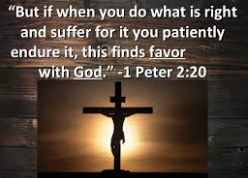 Reminders: Monday – Stations of the Cross (Gr.4)Thursday: spelling test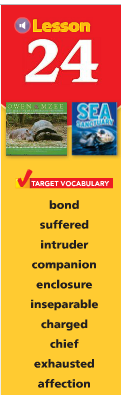 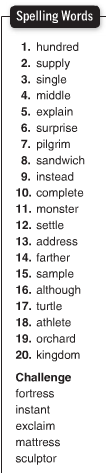 Spelling test on Thursday 4/18/2019Math  -  Students will -estimate the area-relate area and perimeter-identify solid figures by their faces, edges and vertices-identify solid figures by their patterns or netDates to Remember inApril4/19 – Good Friday ( No School)4/ 22 – Easter Monday ( No School)4/ 26 – Hot lunch, Poetry pauseStations of the Cross on Mondays at 3:00 P.M.Bible VerseReminders: Monday – Stations of the Cross (Gr.4)Thursday: spelling testSpelling test on Thursday 4/18/2019Social Studies – The SouthwestStudents will:-understand cultural diversity in Texas and Oklahoma-describe the growing economy of Arizona and  New Mexico- make slides for State presentationDates to Remember inApril4/19 – Good Friday ( No School)4/ 22 – Easter Monday ( No School)4/ 26 – Hot lunch, Poetry pauseStations of the Cross on Mondays at 3:00 P.M.Bible VerseReminders: Monday – Stations of the Cross (Gr.4)Thursday: spelling testSpelling test on Thursday 4/18/2019Science: Dates to Remember inApril4/19 – Good Friday ( No School)4/ 22 – Easter Monday ( No School)4/ 26 – Hot lunch, Poetry pauseStations of the Cross on Mondays at 3:00 P.M.Bible VerseReminders: Monday – Stations of the Cross (Gr.4)Thursday: spelling testSpelling test on Thursday 4/18/2019Religion  - Students will:-learn the meaning of conscience and how it is correctly formed and developed- discover special times of the year-describe the celebration of Triduum  Dates to Remember inApril4/19 – Good Friday ( No School)4/ 22 – Easter Monday ( No School)4/ 26 – Hot lunch, Poetry pauseStations of the Cross on Mondays at 3:00 P.M.Bible VerseReminders: Monday – Stations of the Cross (Gr.4)Thursday: spelling testSpelling test on Thursday 4/18/2019